KASEEB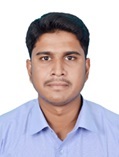 KASEEB.351810@2freemail.com 	 OBJECTIVE 	To work in pragmatic way in an organization where I can show my talent and enhance my skills to meet company goals and objective with full integrity and zest.PROFILEAn ambitious Management professional with 4 years of progressive experience in the areas of sales, Marketing, Purchase, Stores and Warehouse.Have excellent working skills in MS Word, Excel & PowerPoint Applications and other office PackagesConfident and capable of working on own initiative and in working with people.Ability to adapt to new environments and grasp work quickly.ability to perform  multitask and can work under and pressure in minimal supervisionEDUCATIONAL QUALIFICATIONBachelor of Business Administration, Periyar University, IndiaWORK EXPERIENCESALES REPRESENTATIVE – BHARTI AIRTEL INDIA – MAY 2012 TO JUNE 2014.Roles & Responsibilities:Dealing with customers and achieving the sales target in short span.Maintaining the follow up activities with the RetailersIdentifying needs of customers, clearing queries and ensuring customer satisfaction.Communicates with the customer and retailers on performance and progressesCommunicate all the relevant activities to management to ensure maximum operational efficiency & total customer satisfaction.Give Regular feedback on sales report to the higher officials.ASSISTANT EXECUTIVE OF PURCHASE WAREHOUSE AND STORE INCHARGE – M/S - CAPRICORN FOOD PRODUCTS., INDIA – JULY 2014 TO TILL DATERoles & Responsibilities:Dealing with Vendors, over the telephone or in Mail, Negotiating with the vendors thereby reduced the purchase expenditure of company.Dealing with Auditors during Auditing and successfully passed 5 Audits during the service mainly audits of Pepsi, Coke. Creating the GRN in ERP system and making the costing sheet for GRN and Maintaining the minimum stock levelPreparing stock ledger report as per the Management requirement and Making Stock confirmation for each inventory document. Fixing the selling price for each stock itemandmaking the Item coding procedures.Protects organization's value by keeping information confidential.WORK ACHIEVEMENTSPromoted “THRICE” in the working periodInitially served as “ASSISTANT STORE INCHARGE” and due to the efficiency in work got promoted as STORE INCHARGEAgain got promoted as “PURCHASE STORE AND WAREHOUSE EXECUTIVE” within a span of 2 yearsKEY SKILLSADDITIONAL SOFTWARE PROFICIENCYTally (ERP)ACADEMIC PROJECT & INTERNSHIPAnalysing the  Business Management and labour requirement of “Dharmapuri Co-Operative Sugar Mill Ltd”Analysing the production efficiency and operating cost in “Dharmapuri Co-Operative Sugar Mill Ltd”ACADEMIC CERTIFICATIONSCompleted Diploma in Computer Application at DTDS,PalacodePERSONALBusiness AdministrationBusiness DevelopmentMarketing ManagementClient Relations and  ServicesOptimistic ApproachINTEREST & HOBBIESplaying chessWandering to unseen places and interacting with different kind of people.